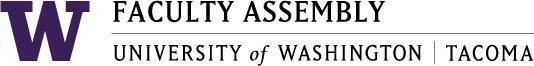 Academic Policy & Curriculum CommitteeApril 22, 2020, Zoom 12:30-2:00 am AgendaNew course and Course Change’s only. No policy discussions. No 1503’s requiring Notice of ProposalsNew Course Proposals *TLAW 200: Pre-Law SeminarReturned February 2020 meeting. Returned for the following reasons: Syllabus is 2 paragraphs and does not form syllabi standards. Need to include at least one text. Missing Religious Accommodation. Include school of law as a potentially affected school. 20% ParticipationTSOCW 554: Cognitive Behavioral Therapy for Advanced Social Work PracticeCourse Change Proposals:T URB 110 (Diversity Designation Review)T ACCT 330: Introduction to Accounting Information SystemsJoin Zoom Meeting	https://washington.zoom.us/j/188312756	Dial by your location        +1 669 900 6833 US (San Jose)        +1 646 876 9923 US (New York)Meeting ID: 188 312 756